WNIOSEK O UDOSTĘPNIENIE SALI ĆWICZENIOWEJImię i nazwisko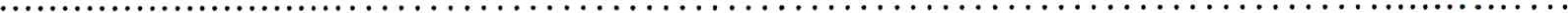 Klasa ……………………………..email do kontaktu    Tel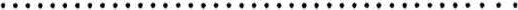 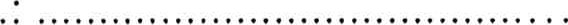 Proszę o udostępnienie sali ćwiczeniowej w Zespole Szkół Muzycznych  im. K. Szymanowskiego w Toruniu
            w dniu: w godz. od    ………..  do  …………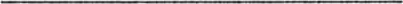 w dniu: w godz. od    ………..  do  …………w dniu: w godz. od    ………..  do  …………w dniu: w godz. od    ………..  do  …………w dniu: w godz. od    ………..  do  …………w dniu: w godz. od    ………..  do  …………w dniu: w godz. od    ………..  do  …………w dniu: w godz. od    ………..  do  …………Uzasadnienie:……………………………………………………………………………………………….……………………………………………………………………………………………….Oświadczam, iż znam Regulamin korzystania z sal ćwiczeniowych i w pełni go akceptuję.data i podpisOświadczam, iż:l. moje dziecko nie jest chore/ nie jestem chory(a) /na COVID — 19 *
2.moje dziecko nie jest objete / nie jestem objęty (a)/ kwarantanną w związku z COVID — 19*
data i podpisZgoda dyrektora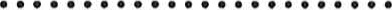 